*생명잇기 사무국 : ☎ 02-765-0199*신청서 제출 : (E-mail) vitallink7@hanmail.net*신청 마감일 : 상시모집1. 기본사항2. 지원관련※ 전시회 진행 시, 코로나19 예방을 위한 마스크 착용 및 손 소독 등의 방역수칙을 준수합니다.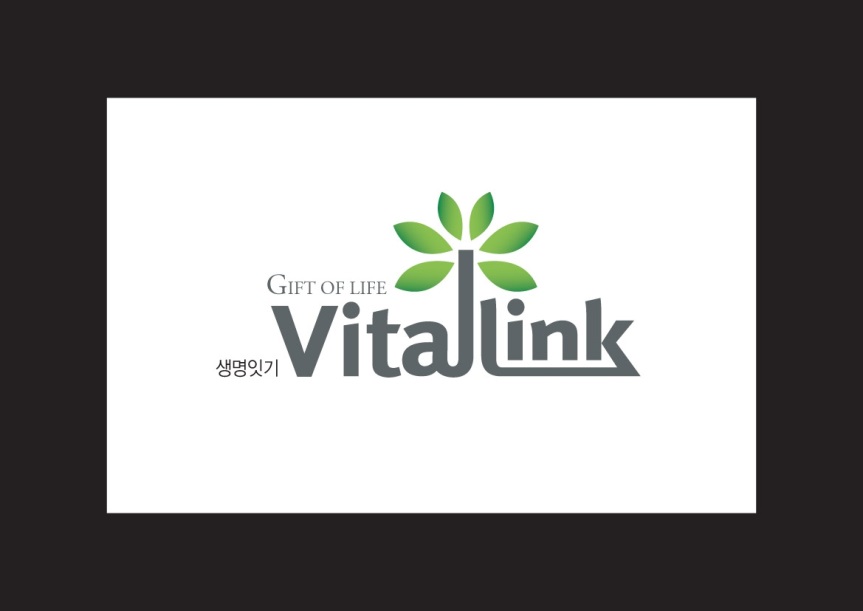 [생명잇기]
2021 생명나눔 장기기증 캘리그라피 전시신    청    서기관명센터장 성명 및 직위코디네이터 성명주 담당자 연락처휴대폰 번호주 담당자 연락처이메일 주소전시회 시행 요청 일자선택1) 생명나눔 주간 캘리그라피 릴레이 전시회선택1) 생명나눔 주간 캘리그라피 릴레이 전시회예) 2021년 9월 0일(0요일)또는 9월 중 미확정전시회 시행 요청 일자선택2) 생명나눔 캘리그라피 전시회선택2) 생명나눔 캘리그라피 전시회예) 2021년 0월 0일(0요일)또는 미확정본 전시회 관련 문의사항 또는 요청사항이 있으시면 말씀해주십시오.* 소중한 의견 감사합니다. 더욱 발전하는 전시회 만들겠습니다. *